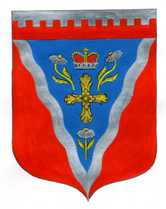 Администрациямуниципального образования Ромашкинское сельское поселениемуниципального образования Приозерский муниципальный район Ленинградской областиП О С Т А Н О В Л Е Н И Еот ….марта  2017 года                                                                                                    № …                             1. Общие положения Настоящее Положение определяет и устанавливает правовые и организационные основы мероприятий, направленных на реализацию мер по охране здоровья граждан от воздействия окружающего табачного дыма и последствий потребления табака и информировании населения о вреде потребления табака и вредном воздействии окружающего табачного дыма на территории муниципального образования Ромашкинское сельское поселение Приозерского муниципального района Ленинградской области.Положение разработано в соответствии со ст. ст. 4, 7 Федерального закона от 23.02.2013 № 15-ФЗ «Об охране здоровья граждан от воздействия окружающего табачного дыма и последствий потребления табака»,   Федеральным законом от 06 октября 2013 года № 131-ФЗ « Об общих принципах организации местного самоуправления в Российской Федерации», Уставом муниципального образования Ромашкинское сельское поселение МО Приозерский муниципальный район Ленинградской области.2. Цели и задачи2.1. Указанная деятельность направлена на достижение следующих целей:2.1.1. Снижения уровня потребления табака, особенно среди несовершеннолетних.2.1.2. Формирования стойкого убеждения о недопустимости употребления табака, переход к ведению здорового образа жизни, повышение уровня физической активности.2.2. Для достижения указанных целей необходимо решение следующих задач:- участие в реализации мероприятий по охране здоровья граждан от воздействия окружающего табачного дыма и последствий потребления табака на территории муниципального образования Ромашкинское сельское поселение;- проведение информационных кампаний и массовых акций в целях мотивирования населения муниципального образования к отказу от курения;- просвещение населения муниципального образования и информирование его о вреде потребления табака и вредном воздействии окружающего табачного дыма;- информирование населения о масштабах потребления табака на территории муниципального образования Ромашкинское сельское поселение, о реализуемых и (или) планируемых мероприятиях по сокращению его потребления, в том числе на основании мониторинга и оценки эффективности реализации мероприятий, направленных на предотвращение воздействия окружающего табачного дыма и сокращение потребления табака;- информирование населения муниципального образования об основных факторах риска развития хронических неинфекционных заболеваний, а также существующих возможностях для их диагностики и коррекции;- формирование у населения через средства массовой информации, другие информационные каналы негативного отношения к курению;- пропаганда здорового образа жизни, занятий спортом;- разъяснительно-просветительская работа, особенно среди детей и молодежи;- направленность мероприятий на все возрастные и социальные группы населения муниципального образования;- взаимодействие с органами государственной власти, правоохранительными органами, органами прокуратуры и другими органами, общественными организациями, индивидуальными предпринимателями и юридическими лицами.3. Реализация мероприятий 3.1. Проведение мероприятий по охране здоровья граждан от воздействия окружающего табачного дыма и последствий потребления табака и информировании населения о вреде потребления табака и вредном воздействии окружающего табачного дыма на территории муниципального образования осуществляется администрацией МО Ромашкинское сельское поселение Приозерского муниципального района Ленинградской области (далее - Администрация) в соответствии с утвержденными планами и программами.3.2. Администрация  руководствуется Конституцией РФ, действующим законодательством РФ и Уставом муниципального образования и участвует в деятельности по охране здоровья граждан от воздействия окружающего табачного дыма и последствий потребления табака и информировании населения о вреде потребления табака и вредном воздействии окружающего табачного дыма на территории муниципального образования в соответствии со своими полномочиями.3.3. В целях реализации планов и программ Администрация:- осуществляет информирование населения с учетом возрастных и социальных групп о вреде потребления табака и вредном воздействии окружающего табачного дыма, в том числе посредством проведения информационных кампаний в средствах массовой информации.- организует проведение информационно-образовательных кампаний с детьми и подростками, посещающими образовательные учреждения на территории муниципального образования, на которых проводит разъяснительную работу о вреде потребления табака, пропаганду здорового образа жизни (лекции, вечера вопросов-ответов, консультации, показ тематических фильмов, приобретение учебно-наглядных пособий, организация и проведение бесед, игр, викторин, спектаклей);- размещает информацию на информационных стендах муниципального образования;- размещает пропагандистские и агитационные материалы среди населения муниципального образования (разработка и распространение листовок, памяток, пособий, буклетов);- опубликует статьи на указанную тему в средствах массовой информации, а также размещает информацию на сайте муниципального образования, в том числе с разъяснением содержащихся в действующем законодательстве норм административной ответственности;- проводит мероприятия по пропаганде здорового образа жизни (интерактивные игры и занятия, спортивные соревнования и турниры, зрелищные мероприятия, публикация информации о проводимых спортивных, оздоровительных мероприятиях для жителей округа);- осуществляет организацию местных мероприятий, участие в реализации городских и районных мероприятий, направленных на формирование негативного отношения к потреблению табака и отказу от курения, а также на формирование мотивации к ведению здорового образа жизни.- осуществляет привлечение к проводимым мероприятиям и расширение участия молодежных, общественных, религиозных организаций и профессиональных сообществ в информировании населения муниципального образования о пагубном влиянии курения на здоровье, об основных факторах риска развития хронических неинфекционных заболеваний, а также существующих возможностях для их диагностики и коррекции, а также формированию здорового образа жизни.- осуществляет взаимодействие с органами государственной власти, правоохранительными органами, органами прокуратуры и другими органами, общественными организациями, индивидуальными предпринимателями и юридическими лицами.4. Финансирование мероприятий 4.1. Финансирование мероприятий в указанной сфере на территории муниципального образования Ромашкинское сельское поселение осуществляется за счет средств местного бюджета на соответствующий финансовый год.5. Заключительные положения 5.1. Контроль соблюдения настоящего Положения осуществляется в соответствии с действующим законодательством и Уставом Муниципального образования.«Об утверждении Положения «Об участии в реализациимероприятий по охране здоровья граждан от воздействия окружающего табачного дыма и последствий потребления табака и информировании населения овреде потребления табака и вредном воздействии окружающеготабачного дыма на территории муниципального образования Ромашкинское сельское поселение Приозерского муниципального района Ленинградской области»В соответствии со ст. ст. 4, 7 Федерального закона от 23 февраля 2013 года № 15-ФЗ «Об охране здоровья граждан от воздействия окружающего табачного дыма и последствий потребления табака», с  Федеральным законом от 06 октября 2013 года № 131-ФЗ « Об общих принципах организации местного самоуправления в Российской Федерации», руководствуясь Уставом муниципального образования Ромашкинское сельское поселение МО Приозерский муниципальный район Ленинградской области, администрация муниципального образования ПОСТАНОВЛЯЕТ:1. Утвердить Положение «Об участии в реализации мероприятий по охране здоровья граждан от воздействия окружающего табачного дыма и последствий потребления табака и информировании населения о вреде потребления табака и вредном воздействии окружающего табачного дыма на территории муниципального образования Ромашкинское сельское поселение Приозерского муниципального района Ленинградской области»2. Опубликовать настоящее постановление в газете «Приозерские ведомости» и разместить на сайте сельского поселения.3. Настоящее постановление вступает в силу с момента подписания.4. Контроль за выполнением постановления возложить на и.о. заместителя главы администрации.Глава администрации                                            С.В. ТанковИсп: И.Р. Руденко (813) 79-99-515Разослано: дело-2, прокуратура -1, СМИ-1, администратор сайта-1Приложение к постановлению администрацииМО Ромашкинское сельское поселение от … марта.2017 № ……ПОЛОЖЕНИЕ«Об участии в реализации мероприятий по охране здоровья граждан от воздействия окружающего табачного дыма и последствий потребления табака и информировании населения о вреде потребления табака и вредном воздействии окружающего табачного дыма на территории муниципального образования Ромашкинское сельское поселение Приозерского муниципального района Ленинградской области»